Cast Iron Potato Bread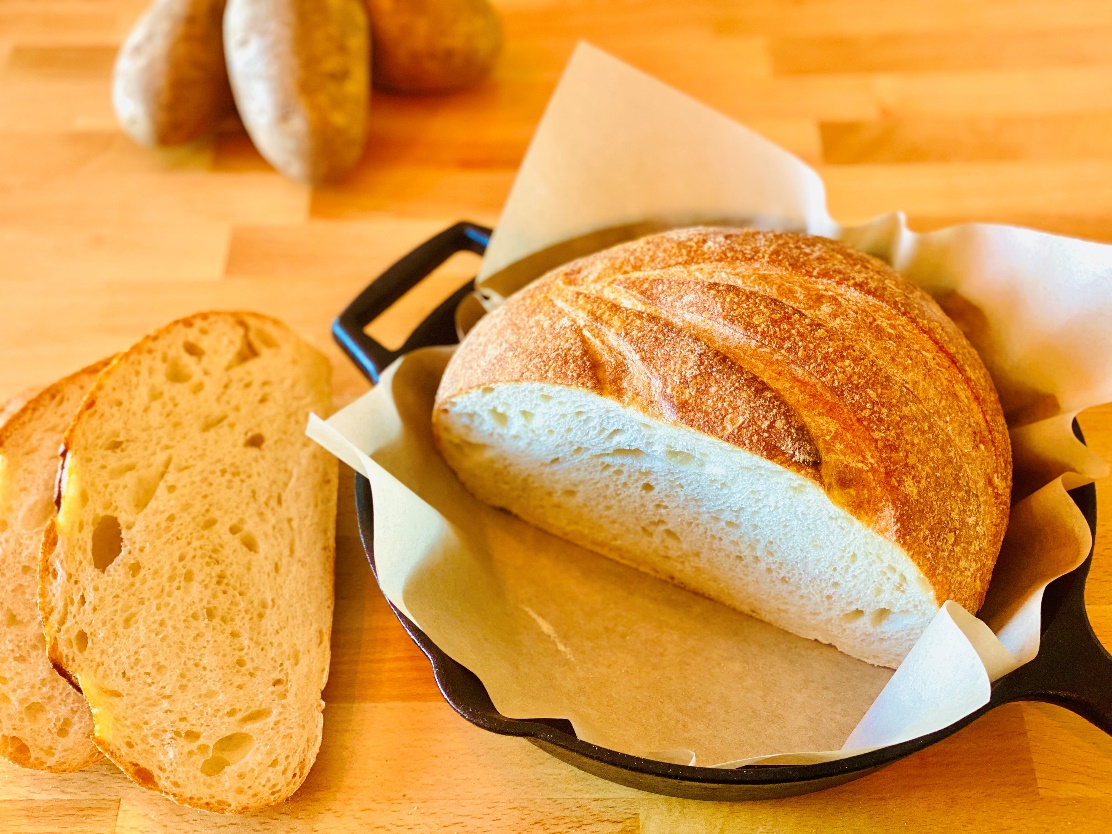 Description:  Rustic and rich, this buttery and satisfying bread is made with America’s favorite vegetable, potatoes!Servings: 8Preparation Time: 15 minutesCooking Time: 55 minutesTotal Time: 70 minutesPotato Type: Dehydrated Potato FlakesCourse: Bread, BakingIngredientsFor the Potato Bread:1-1/2 cups (225g)	Prepared Mashed Potatoes2 each (110g)		Large Eggs1/3 cup (80ml)		Vegetable Oil¾ cup (180ml)		Whole Milk½ cup (45g)		Grated Irish Cheddar (White Cheddar can be subbed)½ teaspoon (1g)		Garlic Powder3-1/4 cup (416g)		All Purpose Flour1-½ tablespoons (2g)	Baking Powder1 teaspoon (1g)		Sea SaltPreparationIn a large bowl, combine the potatoes, eggs, oil, milk, cheese, and garlic powder.In a separate bowl combine the flour, baking powder, and salt.Combine the wet and dry ingredients until a dough is formed. Lightly flour the countertop and gently knead the dough.Gather the dough into a smooth ball and it into a lightly oiled cast-iron skillet.With a sharp knife cut a line down the top of the dough. Place the dough into the oven and bake for 45-55 minutes.Remove the bread from the oven and allow it to cool for 10 minutes on a wire rack.Allow the bread to cool for about 10 minutes.Serve with butter, fruit preserves, honey, whatever you like.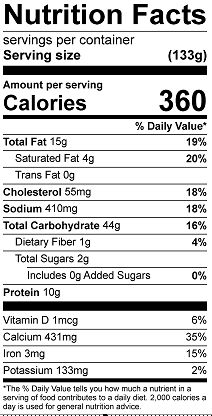 Vitamin C: 2.7mg